Lista de útiles escolares 2021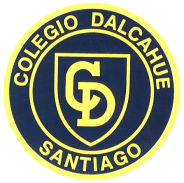 3° BásicoLenguaje y comunicación: Cuaderno Estuche básico (lápiz mina, goma, lápices de colores, regla, pegamento y tijera)Libro Santillana “Saber hacer” de Lenguaje y comunicación – 3° básicoMatemática: Cuaderno College7mm – 100 hojas (sin espiral)Lápiz portaminas – 1.3 mm Goma de borrarRegla de 20 cm Libro Santillana “Saber hacer” Matemática – 3° básico 
Ciencias sociales: Cuaderno Estuche básico (lápiz mina, goma, lápices de colores, regla, pegamento y tijera)Libro Santillana “Saber hacer” Ciencias sociales – 3° básicoCiencias naturales: Cuaderno College 7mm– 80 hojas (sin espiral)Estuche básico (lápiz mina, goma, lápices de colores, regla, pegamento y tijera) Libro Santillana “Saber hacer” Ciencias naturales – 3° básico
Inglés: Cuaderno Libro Poptropica 3 StudentbookWorkbook
Artes visuales: Los materiales serán solicitados semana a semana durante el año. Educación Física: Útiles de aseo: Toalla de mano, jabón, bloqueador, cambio de polera. Botella de agua Cuaderno reutilizado o antiguo, que aún tenga hojas para escribir. 
Tecnología: Los materiales serán solicitados durante el año.Profesora jefe: Constanza Rebolledo